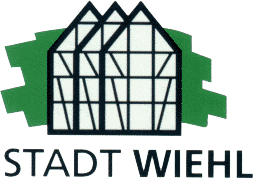 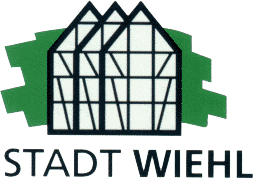 Warum?Das neuartige Coronavirus breitet sich derzeit auch hierzulande aus. Menschen, die mit dem Virus infiziert sind, können durch Niesen, Husten und körperlichen Kontakt ihre Mitmenschen anstecken. Daher hat die Landesregierung entschieden, dass neben den Schulen auch alle Kindertageseinrichtungen bis einschließlich Sonntag, den 19.04.2020 geschlossen bleiben. Diese Maßnahme hat das Ziel, die Ausbreitung des Corona Virus zu verlangsamen.Ausnahmen:Kinder, deren Erziehungsberechtigte in der kritischen Infrastruktur arbeiten, werden betreut, sofern eine private Betreuung insbesondere durch Familienangehörige oder die Ermöglichung flexibler Arbeitszeiten und Arbeitsgestaltung nicht gewährleistet werden kann.Dazu zählen insbesondere folgende Einrichtungen	Gesundheitsversorgung und Pflege -*- Behindertenhilfe -*- Kinder- und Jugendhilfe -*- Öffentliche Sicherheit und Ordnung -*- nicht polizeiliche Gefahrenabwehr -*- Öffentliche Infrastruktur -*- Lebensmittelversorgung -*- zentrale Stellen von Staat, Justiz und VerwaltungBei Fragen wenden Sie sich bitte telefonisch an die Kitaleitung Frau Betat: 0157/ 34234536